Safety: Ensure that the UTV is safely parked on level ground with the ignition off. Wear all appropriate PPE for the following procedures.Note:Leave all hardware loose until the entire assembly is in its final position.Assembly Components:Ensure that you have all of these components before beginning the installation.1 x Bumper1 x Winch Plate1 x Skid Plate1 x Logo Bracket1 x Winch Plate Bracket1 x Light Bar Bracket2 x Mounting Brackets (left and right)1 x Hardware Kit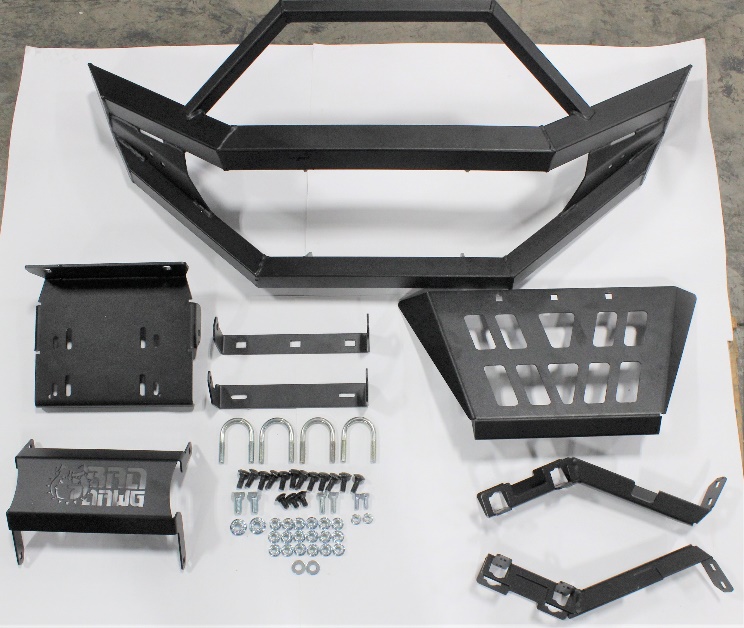 Figure 1: Kit ContentsInstallation:Remove the upper and lower plastic grilles.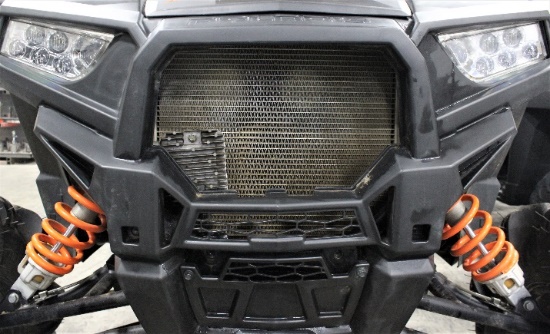 Figure 2: Upper Grille Removed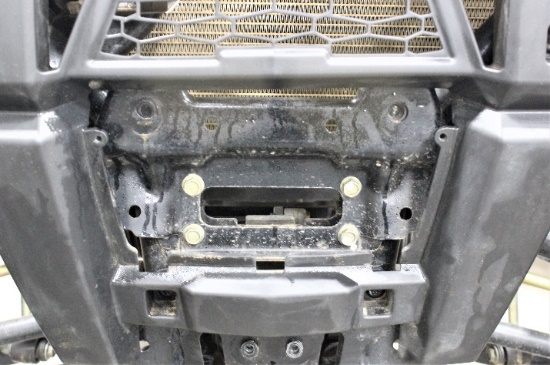 Figure 3: Lower Grille RemovedIf you will attach a winch, attach the winch plate and skid plate bracket to the lower bumper tabs using 2 carriage bolts and nylock nuts. If you will not add a winch, instead install the logo bracket to the bumper mounting tabs.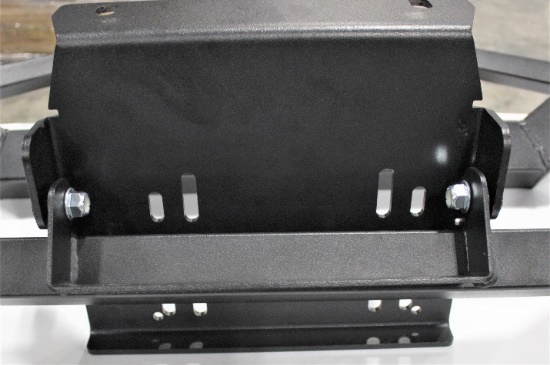                 Figure 4: Winch Plate and Skid Plate Bracket to BumperAttach the skid plate to the skid plate bracket using 3 carriage bolts and nylock nuts.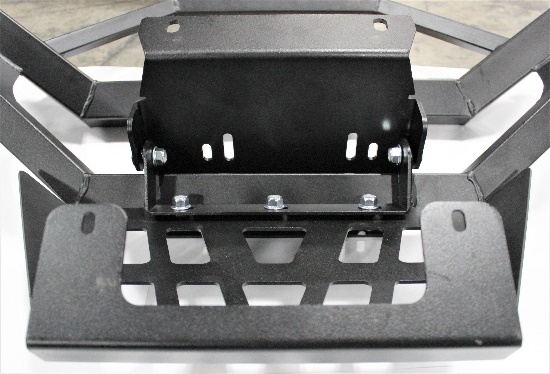 Figure 5: Skid Plate to Skid Plate Bracket(Optional) Attach the light bar bracket to the top bumper tabs in order to allow the mounting of a light bar. 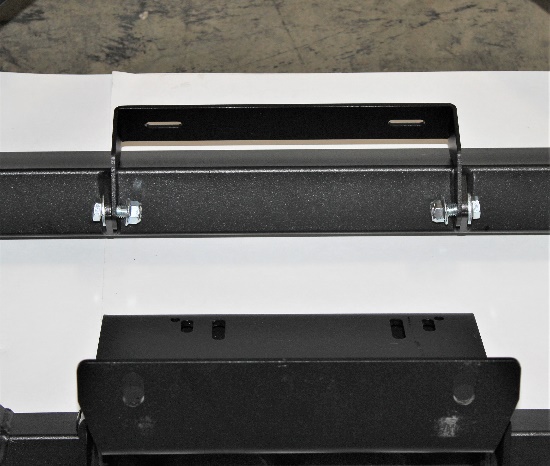 Figure 6: Optional Light Bar BracketUsing the included U-bolts, attach the mounting brackets to the frame member in the front wheel well.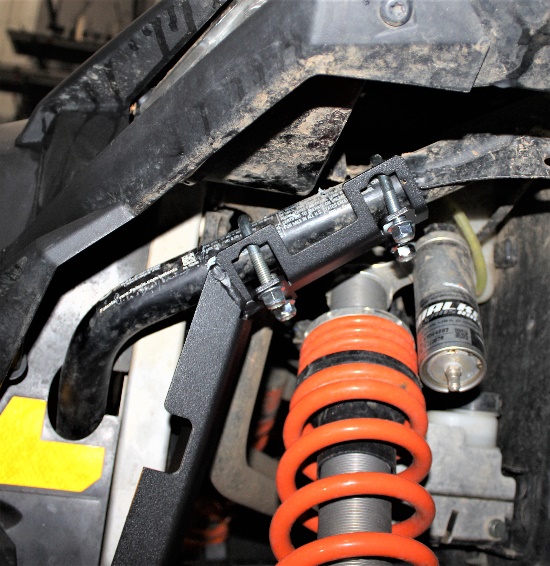 Figure 7: Mounting Bracket on Driver's SideRemove the two bolts holding the plastic cover at the front of the machine to allow for the mounting of the bumper.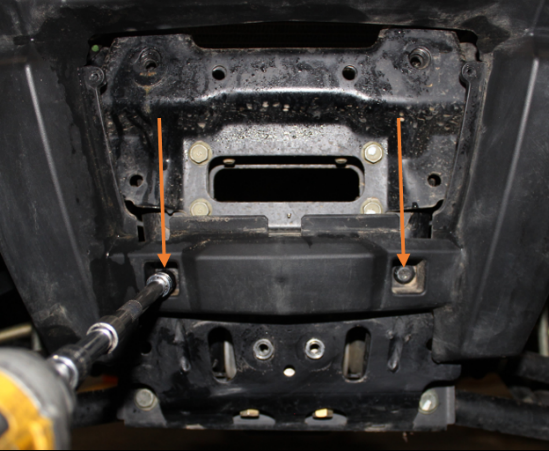 Figure 8: Plastic Cover BoltsIf a winch is to be installed, attach the winch plate of the assembled bumper to the mounting holes located at the center of the front of the machine using the included hex bolts.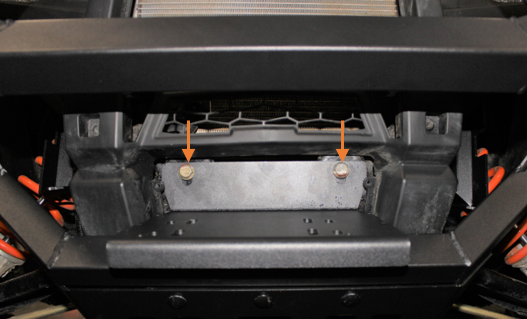 Figure 9: Winch Plate Mounting BoltsAttach the skid plate to the corresponding holes at the bottom of the machine using 2 hex bolts and nylock nuts.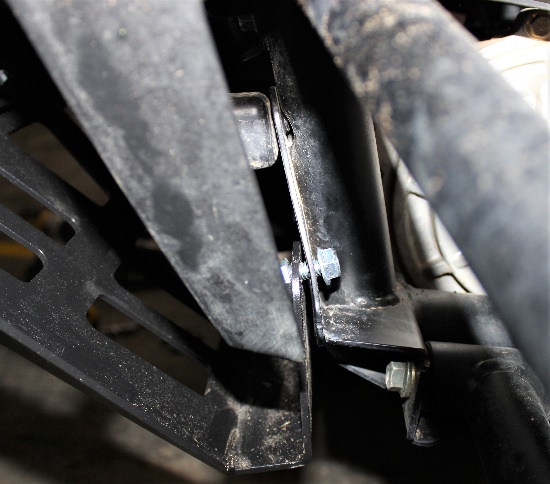 Figure 10: Skid Plate MountingSecure the bumper to the mounting brackets with carriage bolts and nylock nuts. 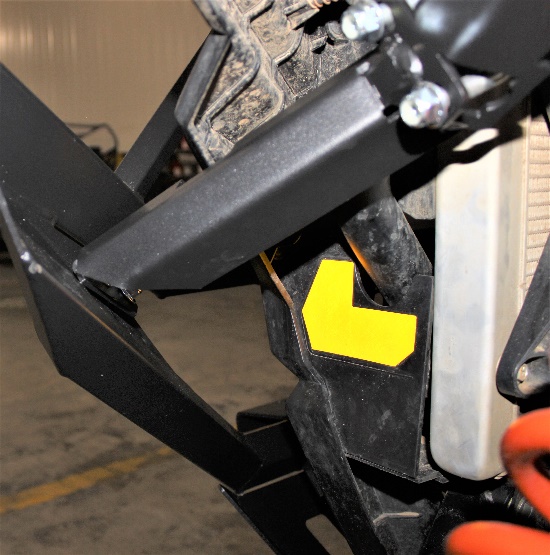 Figure 11: Driver's Side Mounting Bracket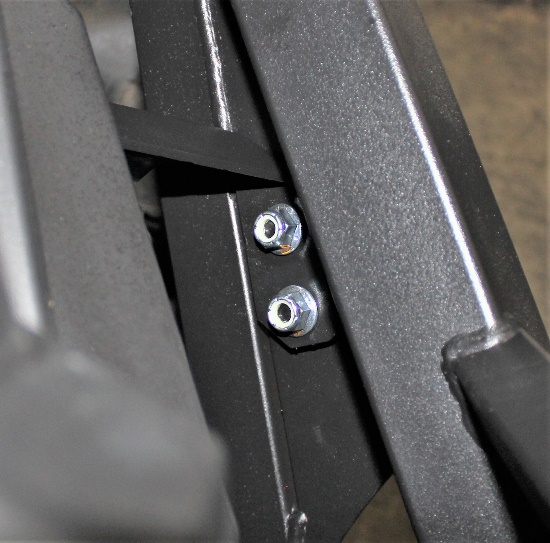 Figure 12: Mounting Bracket to Bumper TopReplace the bolts holding the plastic front cover in place, and replace the plastic grille pieces. Ensure that the bumper is level and straight before tightening all hardware securely.Enjoy your ride!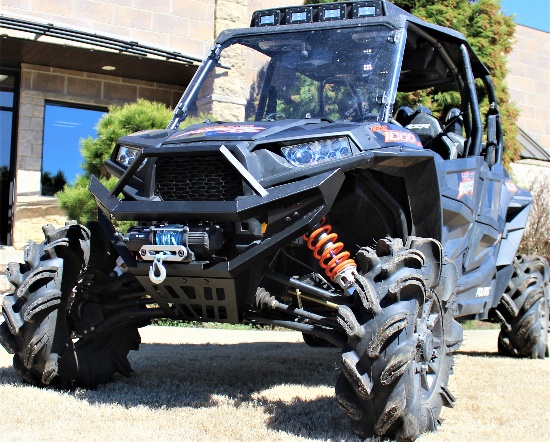 